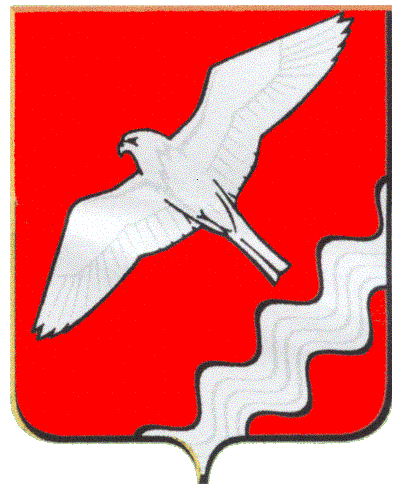 АДМИНИСТРАЦИЯ МУНИЦИПАЛЬНОГО ОБРАЗОВАНИЯ КРАСНОУФИМСКИЙ ОКРУГПОСТАНОВЛЕНИЕот «22» февраля 2022   №  128г. КрасноуфимскВ целях эффективного расходования финансовых средств, в соответствии со ст. 179 БК РФ, постановлением Администрации МО Красноуфимский округ от 27.07.2017 г. № 715 «Об утверждении Порядка формирования и реализации муниципальных программ и комплексных муниципальных программ Муниципального образования Красноуфимский округ», руководствуясь ст.ст.26,31 Устава МО Красноуфимский округП О С Т А Н О В Л Я Ю:      1. Внести изменения в  муниципальную программу МО Красноуфимский округ «Развитие физической культуры и спорта в МО Красноуфимский округ на 2019 - 2024 годы», утверждённую постановлением Администрации МО Красноуфимский округ от 02.11.2018 г. №1009/1, изложив её в новой редакции (прилагается).2. Разместить настоящее постановление  на официальном сайте МО Красноуфимский округ. 3. Контроль за выполнением настоящего постановления возложить на заместителя главы Администрации МО Красноуфимский округ по социальным вопросам Р.В. Родионова.Глава Муниципального образованияКрасноуфимский округ				                    			О.В. РяписовПриложениек постановлению Администрации МО Красноуфимский округот  22.02.2022  № 128ПАСПОРТ МУНИЦИПАЛЬНОЙ ПРОГРАММЫ МО КРАСНОУФИМСКИЙ ОКРУГ«РАЗВИТИЕ ФИЗИЧЕСКОЙ КУЛЬТУРЫ И СПОРТА В МО КРАСНОУФИМСКИЙ ОКРУГ НА 2019 - 2024 ГОДА»Раздел 1.   Характеристика и анализ текущего состояния сферы реализации муниципальной программы «Развитие физической культуры и спорта в МО Красноуфимский округ на 2019 -  2024 годы»В связи со значительным усилением правовой, организационно-управленческой и финансовой самостоятельности органов местного самоуправления,  существенно возрастает их роль в решении социальных проблем, в частности, проблем развития физической культуры, спорта и формирования здорового образа жизни.Физическое здоровье - одно из ключевых составляющих качества жизни человека, основа, дающая человеку возможность активной жизни и полноценного проявления в различных видах деятельности.Занятия физической культурой и спортом оказывают существенное позитивное воздействие как на состояние физического и духовного здоровья населения, так и на социально-экономические показатели, создание необходимого трудового и интеллектуального потенциала.Физическая культура и спорт особенно результативны в профилактике наркомании, алкоголизма, курения, правонарушений,  в предупреждении простудных, сердечно - сосудистых заболеваний и других «болезней века», снятии психоэмоциональных стрессов, подготовке молодежи к  военной службе, в воспитании нравственно-волевых качеств.Основная цель политики МО Красноуфимский округ в области физической культуры и спорта – укрепление физического и нравственного здоровья населения посредством развития инфраструктуры отрасли, популяризации здорового образа жизни, проведения спортивно-массовых и физкультурно-оздоровительных мероприятий.Проблемы, имеющиеся на данном этапе:- недостаточная материальная база и инфраструктура объектов физической культуры и спорта   для развития массового спорта;- недостаточное привлечение населения к регулярным занятиям физической культурой;- недостаточное количество профессиональных тренерских кадров;- снижение общего уровня духовности и нравственности;- отсутствие собственных спортивных сооружений для организации реабилитационной  работы, нехватка специалистов по адаптивной физической культуре;- недостаточное количество инструкторов по организации физкультурно-оздоровительной работы в населенных пунктах, коллективах физкультуры;  - неравенство между слоями населения  по социальному статусу и уровню доходов.На протяжении последних лет в целом по стране и в 
МО Красноуфимский округ наблюдается тенденция ухудшения здоровья населения.      С возрастанием компьютерной и телевизионной нагрузки  увеличивается количество людей с заболеваниями опорно-двигательного аппарата, болезнями глаз. Особенно беспокоит подрастающее поколение. За годы обучения в общеобразовательных школах уровень здоровья обучающихся снижается в 2 – 3 раза. По данным Минсоцразвития России лишь 10 процентов выпускников школ могут быть отнесены к категории здоровых. К факторам риска для здоровья школьников, помимо трудностей социально-экономического характера и ухудшения экологии, специалисты относят снижение их физической активности.С целью вовлечения населения МО Красноуфимский округ в мероприятия, направленные на формирование здорового образа жизни, в 2021 году было проведено 43 спортивных мероприятий по различным видам спорта  среди учащихся общеобразовательных организаций и взрослого населения с охватом участников  более 7500 человек. Большинство спортивных мероприятий проводятся не в районном центре, а по месту жительства населения. Подобная практика позволяет мобилизовать и мотивировать к участию в  соревнованиях различные категории населения. Самыми массовыми  соревнованиями на территории МО Красноуфимский округ являются: районные соревнования «Лыжня России», «Кросс Наций», легкоатлетический пробег им.А.И.Кузнецова, легкоатлетическая эстафета на призы газеты «Вперед»,  соревнования  по вольной борьбе,  посвящённые «Дню защитника Отечества», соревнования по спортивной рыбной ловле среди любителей, районный охотничий турнир,  велопробег «Спорт стиль жизни», чемпионаты района по футболу, волейболу, баскетболу. В МО Красноуфимский округ развивается спартакиадное движение  как среди взрослого населения: Спартакиада сельских территорий по 6 видам спорта и Спартакиада работников образования по 7 видам спорта, так среди детей: Фестиваль детского спорта по 3 видам спорта и Спартакиада школьников по 8 видам спорта. В целях привлечения к массовым занятиям физической культурой людей пожилого возраста,  проводятся летний и зимний спортивные  «Фестивали ветеранов».С 2017 года в  МО Красноуфимский округ создан Центр тестирования Всероссийского физкультурно-спортивного комплекса «Готов к труду и обороне» (ГТО).  Центром тестирования ВФСК ГТО является МБОУ «Красноуфимский районный центр дополнительного образования детей», который подключен к автоматизированной системе комплекса ГТО. По состоянию на 01.10.2021 года в базе ВФСК ГТО зарегистрировано 1517 жителей Красноуфимского района. Регулярно принимали участие в сдаче нормативов ВФСК ГТО 271 человек. Из них  11 участника получили золотой значок, 49участников - серебряный и 33 участников бронзовый значок. Заметен рост числа граждан, занимающихся физической культурой и спортом. Упор в работе сделан на детский и юношеский спорт. В округе культивируется 13 видов спорта, регулярно занимаются физической культурой и спортом 5659 детей, что составляет  25,9 % от численности населения района.На протяжении многих лет спортсмены МО Красноуфимский округ входят в состав  сборных команд Свердловской области и достойно представляют регион на крупнейших спортивных соревнованиях.  Лучшие учащиеся и взрослые спортсмены МО Красноуфимский округ в 2021 году участвовали в 14 областных соревнованиях, завоевали 100 призовых мест.  34  спортсменов участвовали в 3 спортивных мероприятиях  российского уровня и завоевали 16 призовых места.Наличие и качество спортивных сооружений являются наиболее значимым показателем развития физкультурно-спортивной отрасли и необходимым условием увеличения численности населения, систематически занимающегося физической культурой и спортом.  Без современных спортивных сооружений невозможна подготовка спортсменов высокого класса и спортивного резерва для  сборных команд Свердловской области и Российской Федерации.На территории МО Красноуфимский округ имеется 91 спортивных сооружения. Из них:  1 стадион лицензированный, 9 стадионов без паспортов (находятся в неудовлетворительном состоянии); плоскостные спортивные сооружения – 44 (в большинстве требуется реконструкция или капитальный ремонт);  спортивные залы – 29, стрелковые тиры – 6, лыжные базы – 2. Существующая материально-техническая база в настоящее время не отвечает в полной мере задачам обеспечения физкультурно-спортивной отрасли, не может удовлетворять потребностям растущего спроса  населения в занятиях физической культурой и спортом.Кроме того, основная часть дошкольных образовательных организаций, общеобразовательных школ, учреждение дополнительного образования детей (Красноуфимский РЦ ДОД)  не обеспечены техническими средствами, современным тренажерным и спортивным оборудованием.Исходя из этого, одной из основополагающих задач является создание максимально благоприятных условий для занятий физической культурой и спортом, строительство и реконструкция спортивных сооружений, обеспечение занимающихся необходимым спортивным инвентарем и оборудованием.Крайне низок уровень грамотности населения по всем вопросам здорового образа жизни и физической культуры. Большинство населения слабо информировано о реальном состоянии своего здоровья и физической подготовленности, о факторах, определяющих физическое состояние человека, о средствах воздействия на него, о методике применения этих средств и т.д.Сегодня отсутствует система, обеспечивающая координацию усилий всех средств массовой информации в информационно-образовательном обеспечении населения в сфере физической культуры и спорта. Слабо ведется поиск новых форм вовлечения людей в активные занятия, недостаточно обобщается опыт физкультурного движения в России и за рубежом.Не хватает научно-обоснованных рекомендаций и методических разработок по организации физкультурно-оздоровительной работы среди пенсионеров, людей пожилого возраста, людей с ограниченными возможностями здоровья.В результате реализации программы должна быть существенно увеличена численность населения,  систематически занимающихся физической культурой и спортом, снижен уровень заболеваемости населения и детской преступности, а также повышено качество подготовки спортсменов.При условии достаточного бюджетного финансирования основных параметров  программы должен быть получен экономический эффект от снижения уровня заболеваемости, травматизма и смертности в работоспособном возрасте, а также от повышения производительности труда в результате совершенствования физических качеств людей.Раздел 2. Цели и задачи муниципальной программы, целевые показатели реализации муниципальной программыНастоящая Программа разработана в рамках реализации Концепции развития физической культуры и спорта Свердловской области на период до 2035 года и опирается на её принципы.Основная цель, достижение которой предусмотрено муниципальной программой, а также показатели, характеризующие реализацию муниципальной программы, представлены в Приложении № 1 к настоящей муниципальной программе.Раздел 3. План мероприятий по выполнению муниципальной программыДля достижения цели муниципальной программы и выполнения поставленных задач разработан план мероприятий программы. (Приложение
 № 2).Исполнителями  программы  «Развитие физической культуры и спорта в МО Красноуфимский округ на 2019 - 2024 годы»  являются:Комитет по физической культуре, спорту и молодежной политике Администрации  МО Красноуфимский округ;Муниципальное бюджетное образовательное учреждение «Красноуфимский районный центр  дополнительного образования детей»;Территориальные отделы Администрации МО Красноуфимский округ.Цели, задачи и целевые показатели реализации муниципальной программы МО Красноуфимский округ«Развитие физической культуры и спорта вМО Красноуфимский округ на 2019 - 2024 годы»О внесении изменения в муниципальную программу МО Красноуфимский округ «Развитие физической культуры и спорта в МО Красноуфимский округ на 2019 - 2024 годы»1.Ответственный исполнитель муниципальной подпрограммы  Комитет по физической культуре, спорту и молодежной политике Администрации Муниципального образования Красноуфимский округ2.Сроки реализации муниципальной программы2019-2024 годы3.Цели и задачи муниципальной программыЦель 1:  Создание условий  для развития физической культуры и спорта в МО Красноуфимский округ, в том числе для лиц с ограниченными возможностями здоровья и инвалидов.Задачи:1) формирование у населения ответственного отношения к собственному здоровью и мотивации к здоровому образу жизни;2) привлечение к систематическим занятиям адаптивной физической культурой и избранными видами двигательной деятельности максимально большого количества лиц с ограниченными возможностями здоровья; 3) развитие эффективной и доступной инфраструктуры физической культуры и спорта для различных групп населения.Цель 2: Совершенствование системы спорта высоких достижений, способствующей успешному выступлению спортсменов МО Красноуфимский округ на всероссийских, областных и окружных соревнованиях.Задача:1) развитие спорта высоких достижений и системы подготовки спортсменов МО Красноуфимский округ. 4.Перечень основных целевых показателей программы1. Доля населения МО Красноуфимский округ, систематически занимающихся физической культурой и спортом, в общей численности населения;2. Доля учащихся, систематически занимающихся физической культурой и спортом, в общей численности учащихся;3. Количество детей и подростков, систематически занимающихся в учреждениях дополнительного образования физкультурно-спортивной направленности;4. Количество спортивно-массовых и физкультурно-оздоровительных мероприятий;5. Доля населения МО Красноуфимский округ, занятого в экономике, занимающегося физической культурой и спортом, в общей численности населения, занятого в экономике;6. Доля населения МО Красноуфимский округ, выполнившего нормативы испытаний (тестов) Всероссийского физкультурно-спортивного комплекса «Готов к труду и обороне» (ГТО), в общей численности населения, принявшего участие в выполнении нормативов испытаний (тестов) Всероссийского  физкультурно-спортивного комплекса «Готов к труду и обороне» (ГТО);7. Доля лиц с ограниченными возможностями здоровья и инвалидов, систематически занимающихся физической культурой и спортом, в общей численности  указанной  категории населения, процентов;8. Уровень обеспеченности населения спортивными сооружениями исходя из единовременной пропускной способности объектов спорта;9. Обеспеченность спортивными сооружениями: плоскостными сооружениями, спортивными залами; 10. Количество спортсменов МО Красноуфимский округ, занявших призовые места на всероссийских,  областных и окружных соревнованиях.5.Объёмы финансированиямуниципальной программы по годам реализации, тыс. руб.ВСЕГО   6 607,33 тыс. руб.в том числе: (по годам реализации)2019  -  1184.42020  -  1044,02021  -  775,632022  -  1201,12023  -  1201,12024  -  1201,1в том числе:местный бюджет2019  -  995.602020  -  1044,02021  -  775,632022  -  1201,12023  -  1201,12024  -  1201,1областной бюджет 2019  -   188,82020  -   02021  -   02022  -   02023  -   02024  -   0федеральный бюджет:2019  -   0 2020  -   02021  -   02022  -   02023  -   02024  -   06.Адрес размещения муниципальной программы в сети Интернет	www.rkruf.ruПриложение № 1к муниципальной программе МО Красноуфимский округ «Развитие физической культуры и спорта в  МО Красноуфимский округ на  2019 - 2024 годы»№ строкиНаименование цели (целей) и задач, целевых показателейЕдиница 
измеренияЗначение целевого показателяЗначение целевого показателяЗначение целевого показателяЗначение целевого показателяЗначение целевого показателяЗначение целевого показателяЗначение целевого показателяЗначение целевого показателяЗначение целевого показателяЗначение целевого показателяЗначение целевого показателяЗначение целевого показателяИсточник значенийпоказателей№ строкиНаименование цели (целей) и задач, целевых показателейЕдиница 
измерения2019год 2019год 2019год 2020 год 2020 год 2021 год 2021 год 2022год 2022год 2023 год 2023 год 2024 год Источник значенийпоказателей123344556677889101Программа  «Развитие физической культуры и спорта в МО Красноуфимский округ на 2019 -  2024 годы»Программа  «Развитие физической культуры и спорта в МО Красноуфимский округ на 2019 -  2024 годы»Программа  «Развитие физической культуры и спорта в МО Красноуфимский округ на 2019 -  2024 годы»Программа  «Развитие физической культуры и спорта в МО Красноуфимский округ на 2019 -  2024 годы»Программа  «Развитие физической культуры и спорта в МО Красноуфимский округ на 2019 -  2024 годы»Программа  «Развитие физической культуры и спорта в МО Красноуфимский округ на 2019 -  2024 годы»Программа  «Развитие физической культуры и спорта в МО Красноуфимский округ на 2019 -  2024 годы»Программа  «Развитие физической культуры и спорта в МО Красноуфимский округ на 2019 -  2024 годы»Программа  «Развитие физической культуры и спорта в МО Красноуфимский округ на 2019 -  2024 годы»Программа  «Развитие физической культуры и спорта в МО Красноуфимский округ на 2019 -  2024 годы»Программа  «Развитие физической культуры и спорта в МО Красноуфимский округ на 2019 -  2024 годы»Программа  «Развитие физической культуры и спорта в МО Красноуфимский округ на 2019 -  2024 годы»Программа  «Развитие физической культуры и спорта в МО Красноуфимский округ на 2019 -  2024 годы»Программа  «Развитие физической культуры и спорта в МО Красноуфимский округ на 2019 -  2024 годы»Программа  «Развитие физической культуры и спорта в МО Красноуфимский округ на 2019 -  2024 годы»2Цель 1: Создание условий  для развития физической культуры и спорта в МО Красноуфимский округ, в том числе для лиц с ограниченными возможностями здоровья и инвалидов.Цель 1: Создание условий  для развития физической культуры и спорта в МО Красноуфимский округ, в том числе для лиц с ограниченными возможностями здоровья и инвалидов.Цель 1: Создание условий  для развития физической культуры и спорта в МО Красноуфимский округ, в том числе для лиц с ограниченными возможностями здоровья и инвалидов.Цель 1: Создание условий  для развития физической культуры и спорта в МО Красноуфимский округ, в том числе для лиц с ограниченными возможностями здоровья и инвалидов.Цель 1: Создание условий  для развития физической культуры и спорта в МО Красноуфимский округ, в том числе для лиц с ограниченными возможностями здоровья и инвалидов.Цель 1: Создание условий  для развития физической культуры и спорта в МО Красноуфимский округ, в том числе для лиц с ограниченными возможностями здоровья и инвалидов.Цель 1: Создание условий  для развития физической культуры и спорта в МО Красноуфимский округ, в том числе для лиц с ограниченными возможностями здоровья и инвалидов.Цель 1: Создание условий  для развития физической культуры и спорта в МО Красноуфимский округ, в том числе для лиц с ограниченными возможностями здоровья и инвалидов.Цель 1: Создание условий  для развития физической культуры и спорта в МО Красноуфимский округ, в том числе для лиц с ограниченными возможностями здоровья и инвалидов.Цель 1: Создание условий  для развития физической культуры и спорта в МО Красноуфимский округ, в том числе для лиц с ограниченными возможностями здоровья и инвалидов.Цель 1: Создание условий  для развития физической культуры и спорта в МО Красноуфимский округ, в том числе для лиц с ограниченными возможностями здоровья и инвалидов.Цель 1: Создание условий  для развития физической культуры и спорта в МО Красноуфимский округ, в том числе для лиц с ограниченными возможностями здоровья и инвалидов.Цель 1: Создание условий  для развития физической культуры и спорта в МО Красноуфимский округ, в том числе для лиц с ограниченными возможностями здоровья и инвалидов.Цель 1: Создание условий  для развития физической культуры и спорта в МО Красноуфимский округ, в том числе для лиц с ограниченными возможностями здоровья и инвалидов.Цель 1: Создание условий  для развития физической культуры и спорта в МО Красноуфимский округ, в том числе для лиц с ограниченными возможностями здоровья и инвалидов.3Задача 1: Формирование у населения ответственного отношения к собственному здоровью и мотивации к здоровому образу жизни.Задача 1: Формирование у населения ответственного отношения к собственному здоровью и мотивации к здоровому образу жизни.Задача 1: Формирование у населения ответственного отношения к собственному здоровью и мотивации к здоровому образу жизни.Задача 1: Формирование у населения ответственного отношения к собственному здоровью и мотивации к здоровому образу жизни.Задача 1: Формирование у населения ответственного отношения к собственному здоровью и мотивации к здоровому образу жизни.Задача 1: Формирование у населения ответственного отношения к собственному здоровью и мотивации к здоровому образу жизни.Задача 1: Формирование у населения ответственного отношения к собственному здоровью и мотивации к здоровому образу жизни.Задача 1: Формирование у населения ответственного отношения к собственному здоровью и мотивации к здоровому образу жизни.Задача 1: Формирование у населения ответственного отношения к собственному здоровью и мотивации к здоровому образу жизни.Задача 1: Формирование у населения ответственного отношения к собственному здоровью и мотивации к здоровому образу жизни.Задача 1: Формирование у населения ответственного отношения к собственному здоровью и мотивации к здоровому образу жизни.Задача 1: Формирование у населения ответственного отношения к собственному здоровью и мотивации к здоровому образу жизни.Задача 1: Формирование у населения ответственного отношения к собственному здоровью и мотивации к здоровому образу жизни.Задача 1: Формирование у населения ответственного отношения к собственному здоровью и мотивации к здоровому образу жизни.Задача 1: Формирование у населения ответственного отношения к собственному здоровью и мотивации к здоровому образу жизни.4Целевой показатель 1Доля населения МО Красноуфимский округ, систематически занимающихся физической культурой и спортом, в общей численности населения.%%%26,026,028,428,428,428,428,028,028,028,0ППСО от 29.10.2013
№ 1332-ПП «Об утверждении государственной программы Свердловской области», «Развитие физической культуры и спорта Свердловской области до 2024 года»Приказ Министерства физической культуры и спорта Свердловской области от 20.09.2018 № 255/ОС Концепции развития физической культуры и спорта Свердловской области на период до 2035 года»ППСО от 25.12.2019 № 1001-пп «Об утверждении Стратегии развития физической культуры и спорта Свердловской области на период до 2035 года»5Целевой показатель 2 Доля учащихся систематически занимающихся физической культурой и спортом, в общей численности учащихся.%%%86,386,371,171,171,171,171,171,189,590,0ППСО от 29.10.2013
№ 1332-ПП «Об утверждении государственной программы Свердловской области», «Развитие физической культуры и спорта Свердловской области до 2024 года»Приказ Министерства физической культуры и спорта Свердловской области от 20.09.2018 № 255/ОС Концепции развития физической культуры и спорта Свердловской области на период до 2035 года»ППСО от 25.12.2019 № 1001-пп «Об утверждении Стратегии развития физической культуры и спорта Свердловской области на период до 2035 года»6Целевой показатель 3Количество детей и подростков, систематически занимающихся в учреждениях дополнительного образования физкультурно-спортивной направленности.человекчеловекчеловек740740659659Не менее 600Не менее 600Не менее 600Не менее 600Не менее 600Не менее 600ППСО от 29.10.2013
№ 1332-ПП «Об утверждении государственной программы Свердловской области», «Развитие физической культуры и спорта Свердловской области до 2024 года»Приказ Министерства физической культуры и спорта Свердловской области от 20.09.2018 № 255/ОС Концепции развития физической культуры и спорта Свердловской области на период до 2035 года»ППСО от 25.12.2019 № 1001-пп «Об утверждении Стратегии развития физической культуры и спорта Свердловской области на период до 2035 года»7Целевой показатель 4Количество спортивно-массовых и физкультурно-оздоровительных мероприятий.единицединицединиц1031033232Не менее 40Не менее 40Не менее 40Не менее 40Не менее 45Не менее 50ППСО от 29.10.2013
№ 1332-ПП «Об утверждении государственной программы Свердловской области», «Развитие физической культуры и спорта Свердловской области до 2024 года»Приказ Министерства физической культуры и спорта Свердловской области от 20.09.2018 № 255/ОС Концепции развития физической культуры и спорта Свердловской области на период до 2035 года»ППСО от 25.12.2019 № 1001-пп «Об утверждении Стратегии развития физической культуры и спорта Свердловской области на период до 2035 года»8Целевой показатель 5Доля населения МО Красноуфимский округ, занятого в экономике, занимающегося физической культурой и спортом, в общей численности населения, занятого в экономике.%%%9,59,515,515,5Не менее 10,0Не менее 10,0Не менее 10,0Не менее 10,0Не менее 12,0Не менее 14,0ППСО от 29.10.2013
№ 1332-ПП «Об утверждении государственной программы Свердловской области», «Развитие физической культуры и спорта Свердловской области до 2024 года»Приказ Министерства физической культуры и спорта Свердловской области от 20.09.2018 № 255/ОС Концепции развития физической культуры и спорта Свердловской области на период до 2035 года»ППСО от 25.12.2019 № 1001-пп «Об утверждении Стратегии развития физической культуры и спорта Свердловской области на период до 2035 года»9Целевой показатель 6Доля населения МО Красноуфимский округ, выполнившего нормативы испытаний (тестов) Всероссийского физкультурно-спортивного комплекса «Готов к труду и обороне» (ГТО), в общей численности населения, принявшего участие в выполнении нормативов испытаний (тестов) Всероссийского  физкультурно-спортивного комплекса «Готов к труду и обороне» (ГТО).%%%9,929,920,630,63Не менее 0,63Не менее 0,63Не менее 0,63Не менее 0,63Не менее 1,0Не менее 3,0ППСО от 29.10.2013
№ 1332-ПП «Об утверждении государственной программы Свердловской области», «Развитие физической культуры и спорта Свердловской области до 2024 года»Приказ Министерства физической культуры и спорта Свердловской области от 20.09.2018 № 255/ОС Концепции развития физической культуры и спорта Свердловской области на период до 2035 года»ППСО от 25.12.2019 № 1001-пп «Об утверждении Стратегии развития физической культуры и спорта Свердловской области на период до 2035 года»10Задача 2: Привлечение к систематическим занятиям адаптивной физической культурой и избранными видами двигательной деятельности максимально большого количества лиц с ограниченными возможностями здоровья.Задача 2: Привлечение к систематическим занятиям адаптивной физической культурой и избранными видами двигательной деятельности максимально большого количества лиц с ограниченными возможностями здоровья.Задача 2: Привлечение к систематическим занятиям адаптивной физической культурой и избранными видами двигательной деятельности максимально большого количества лиц с ограниченными возможностями здоровья.Задача 2: Привлечение к систематическим занятиям адаптивной физической культурой и избранными видами двигательной деятельности максимально большого количества лиц с ограниченными возможностями здоровья.Задача 2: Привлечение к систематическим занятиям адаптивной физической культурой и избранными видами двигательной деятельности максимально большого количества лиц с ограниченными возможностями здоровья.Задача 2: Привлечение к систематическим занятиям адаптивной физической культурой и избранными видами двигательной деятельности максимально большого количества лиц с ограниченными возможностями здоровья.Задача 2: Привлечение к систематическим занятиям адаптивной физической культурой и избранными видами двигательной деятельности максимально большого количества лиц с ограниченными возможностями здоровья.Задача 2: Привлечение к систематическим занятиям адаптивной физической культурой и избранными видами двигательной деятельности максимально большого количества лиц с ограниченными возможностями здоровья.Задача 2: Привлечение к систематическим занятиям адаптивной физической культурой и избранными видами двигательной деятельности максимально большого количества лиц с ограниченными возможностями здоровья.Задача 2: Привлечение к систематическим занятиям адаптивной физической культурой и избранными видами двигательной деятельности максимально большого количества лиц с ограниченными возможностями здоровья.Задача 2: Привлечение к систематическим занятиям адаптивной физической культурой и избранными видами двигательной деятельности максимально большого количества лиц с ограниченными возможностями здоровья.Задача 2: Привлечение к систематическим занятиям адаптивной физической культурой и избранными видами двигательной деятельности максимально большого количества лиц с ограниченными возможностями здоровья.Задача 2: Привлечение к систематическим занятиям адаптивной физической культурой и избранными видами двигательной деятельности максимально большого количества лиц с ограниченными возможностями здоровья.Задача 2: Привлечение к систематическим занятиям адаптивной физической культурой и избранными видами двигательной деятельности максимально большого количества лиц с ограниченными возможностями здоровья.Задача 2: Привлечение к систематическим занятиям адаптивной физической культурой и избранными видами двигательной деятельности максимально большого количества лиц с ограниченными возможностями здоровья.11Целевой показатель 7Доля лиц с ограниченными возможностями здоровья и инвалидов, систематически занимающихся физической культурой и спортом, в общей численности  указанной  категории населения.%%%14,014,013,513,513,513,513,513,514,015,0ППСО от 29.10.2013
№ 1332-ПП «Об утверждении государственной программы Свердловской области», «Развитие физической культуры и спорта Свердловской области до 2024 года»Приказ Министерства физической культуры и спорта Свердловской области от 20.09.2018 № 255/ОС Концепции развития физической культуры и спорта Свердловской области на период до 2035 года»ППСО от 25.12.2019 № 1001-пп «Об утверждении Стратегии развития физической культуры и спорта Свердловской области на период до 2035 года»12    Задача 3: Развитие эффективной и доступной инфраструктуры физической культуры и спорта для различных групп населения.    Задача 3: Развитие эффективной и доступной инфраструктуры физической культуры и спорта для различных групп населения.    Задача 3: Развитие эффективной и доступной инфраструктуры физической культуры и спорта для различных групп населения.    Задача 3: Развитие эффективной и доступной инфраструктуры физической культуры и спорта для различных групп населения.    Задача 3: Развитие эффективной и доступной инфраструктуры физической культуры и спорта для различных групп населения.    Задача 3: Развитие эффективной и доступной инфраструктуры физической культуры и спорта для различных групп населения.    Задача 3: Развитие эффективной и доступной инфраструктуры физической культуры и спорта для различных групп населения.    Задача 3: Развитие эффективной и доступной инфраструктуры физической культуры и спорта для различных групп населения.    Задача 3: Развитие эффективной и доступной инфраструктуры физической культуры и спорта для различных групп населения.    Задача 3: Развитие эффективной и доступной инфраструктуры физической культуры и спорта для различных групп населения.    Задача 3: Развитие эффективной и доступной инфраструктуры физической культуры и спорта для различных групп населения.    Задача 3: Развитие эффективной и доступной инфраструктуры физической культуры и спорта для различных групп населения.    Задача 3: Развитие эффективной и доступной инфраструктуры физической культуры и спорта для различных групп населения.    Задача 3: Развитие эффективной и доступной инфраструктуры физической культуры и спорта для различных групп населения.    Задача 3: Развитие эффективной и доступной инфраструктуры физической культуры и спорта для различных групп населения.13Целевой показатель 8Уровень обеспеченности населения спортивными сооружениями исходя из единовременной пропускной способности объектов спорта.%%%40,040,040,040,040,040,040,040,048,048,0ППСО от 29.10.2013
№ 1332-ПП «Об утверждении государственной программы Свердловской области», «Развитие физической культуры и спорта Свердловской области до 2024 года»Приказ Министерства физической культуры и спорта Свердловской области от 20.09.2018 № 255/ОС Концепции развития физической культуры и спорта Свердловской области на период до 2035 года»ППСО от 25.12.2019 № 1001-пп «Об утверждении Стратегии развития физической культуры и спорта Свердловской области на период до 2035 года»14Целевой показатель  9Обеспеченность спортивными сооружениями:ППСО от 29.10.2013
№ 1332-ПП «Об утверждении государственной программы Свердловской области», «Развитие физической культуры и спорта Свердловской области до 2024 года»Приказ Министерства физической культуры и спорта Свердловской области от 20.09.2018 № 255/ОС Концепции развития физической культуры и спорта Свердловской области на период до 2035 года»ППСО от 25.12.2019 № 1001-пп «Об утверждении Стратегии развития физической культуры и спорта Свердловской области на период до 2035 года»14.1плоскостными сооружениямиединицединицединиц6565646464646464646414.2спортивными заламиединицединицединиц2626262626262626262615Цель 2: Совершенствование системы спорта высоких достижений, способствующей успешному выступлению спортсменов МО Красноуфимский округ на всероссийских, областных и окружных соревнованиях.Цель 2: Совершенствование системы спорта высоких достижений, способствующей успешному выступлению спортсменов МО Красноуфимский округ на всероссийских, областных и окружных соревнованиях.Цель 2: Совершенствование системы спорта высоких достижений, способствующей успешному выступлению спортсменов МО Красноуфимский округ на всероссийских, областных и окружных соревнованиях.Цель 2: Совершенствование системы спорта высоких достижений, способствующей успешному выступлению спортсменов МО Красноуфимский округ на всероссийских, областных и окружных соревнованиях.Цель 2: Совершенствование системы спорта высоких достижений, способствующей успешному выступлению спортсменов МО Красноуфимский округ на всероссийских, областных и окружных соревнованиях.Цель 2: Совершенствование системы спорта высоких достижений, способствующей успешному выступлению спортсменов МО Красноуфимский округ на всероссийских, областных и окружных соревнованиях.Цель 2: Совершенствование системы спорта высоких достижений, способствующей успешному выступлению спортсменов МО Красноуфимский округ на всероссийских, областных и окружных соревнованиях.Цель 2: Совершенствование системы спорта высоких достижений, способствующей успешному выступлению спортсменов МО Красноуфимский округ на всероссийских, областных и окружных соревнованиях.Цель 2: Совершенствование системы спорта высоких достижений, способствующей успешному выступлению спортсменов МО Красноуфимский округ на всероссийских, областных и окружных соревнованиях.Цель 2: Совершенствование системы спорта высоких достижений, способствующей успешному выступлению спортсменов МО Красноуфимский округ на всероссийских, областных и окружных соревнованиях.Цель 2: Совершенствование системы спорта высоких достижений, способствующей успешному выступлению спортсменов МО Красноуфимский округ на всероссийских, областных и окружных соревнованиях.Цель 2: Совершенствование системы спорта высоких достижений, способствующей успешному выступлению спортсменов МО Красноуфимский округ на всероссийских, областных и окружных соревнованиях.Цель 2: Совершенствование системы спорта высоких достижений, способствующей успешному выступлению спортсменов МО Красноуфимский округ на всероссийских, областных и окружных соревнованиях.Цель 2: Совершенствование системы спорта высоких достижений, способствующей успешному выступлению спортсменов МО Красноуфимский округ на всероссийских, областных и окружных соревнованиях.Цель 2: Совершенствование системы спорта высоких достижений, способствующей успешному выступлению спортсменов МО Красноуфимский округ на всероссийских, областных и окружных соревнованиях.16Задача 4: Развитие спорта высоких достижений и системы подготовки спортсменов МО Красноуфимский округ.Задача 4: Развитие спорта высоких достижений и системы подготовки спортсменов МО Красноуфимский округ.Задача 4: Развитие спорта высоких достижений и системы подготовки спортсменов МО Красноуфимский округ.Задача 4: Развитие спорта высоких достижений и системы подготовки спортсменов МО Красноуфимский округ.Задача 4: Развитие спорта высоких достижений и системы подготовки спортсменов МО Красноуфимский округ.Задача 4: Развитие спорта высоких достижений и системы подготовки спортсменов МО Красноуфимский округ.Задача 4: Развитие спорта высоких достижений и системы подготовки спортсменов МО Красноуфимский округ.Задача 4: Развитие спорта высоких достижений и системы подготовки спортсменов МО Красноуфимский округ.Задача 4: Развитие спорта высоких достижений и системы подготовки спортсменов МО Красноуфимский округ.Задача 4: Развитие спорта высоких достижений и системы подготовки спортсменов МО Красноуфимский округ.Задача 4: Развитие спорта высоких достижений и системы подготовки спортсменов МО Красноуфимский округ.Задача 4: Развитие спорта высоких достижений и системы подготовки спортсменов МО Красноуфимский округ.Задача 4: Развитие спорта высоких достижений и системы подготовки спортсменов МО Красноуфимский округ.Задача 4: Развитие спорта высоких достижений и системы подготовки спортсменов МО Красноуфимский округ.Задача 4: Развитие спорта высоких достижений и системы подготовки спортсменов МО Красноуфимский округ.17Целевой показатель 10Количество спортсменов МО Красноуфимский округ, занявшие призовые места на всероссийских,  областных и окружных соревнованиях.человекчеловекчеловек2182188787Не менее 200Не менее 200Не менее200Не менее200240280ППСО от 29.10.2013
№ 1332-ПП «Об утверждении государственной программы Свердловской области», «Развитие физической культуры и спорта Свердловской области до 2024 года»Приказ Министерства физической культуры и спорта Свердловской области от 20.09.2018 № 255/ОС Концепции развития физической культуры и спорта Свердловской области на период до 2035 года»ППСО от 25.12.2019 № 1001-пп «Об утверждении Стратегии развития физической культуры и спорта Свердловской области на период до 2035 года»Приложение № 2к муниципальной программе МО Красноуфимский округ «Развитие физической культуры и спорта в  МО Красноуфимский округ  на  2019 - 2024 годы »ПЛАН МЕРОПРИЯТИЙПЛАН МЕРОПРИЯТИЙПЛАН МЕРОПРИЯТИЙПЛАН МЕРОПРИЯТИЙПЛАН МЕРОПРИЯТИЙПЛАН МЕРОПРИЯТИЙПЛАН МЕРОПРИЯТИЙПЛАН МЕРОПРИЯТИЙПЛАН МЕРОПРИЯТИЙПЛАН МЕРОПРИЯТИЙПО ВЫПОЛНЕНИЮ МУНИЦИПАЛЬНОЙ ПРОГРАММЫ МО КРАСНОУФИМСКИЙ ОКРУГПО ВЫПОЛНЕНИЮ МУНИЦИПАЛЬНОЙ ПРОГРАММЫ МО КРАСНОУФИМСКИЙ ОКРУГПО ВЫПОЛНЕНИЮ МУНИЦИПАЛЬНОЙ ПРОГРАММЫ МО КРАСНОУФИМСКИЙ ОКРУГПО ВЫПОЛНЕНИЮ МУНИЦИПАЛЬНОЙ ПРОГРАММЫ МО КРАСНОУФИМСКИЙ ОКРУГПО ВЫПОЛНЕНИЮ МУНИЦИПАЛЬНОЙ ПРОГРАММЫ МО КРАСНОУФИМСКИЙ ОКРУГПО ВЫПОЛНЕНИЮ МУНИЦИПАЛЬНОЙ ПРОГРАММЫ МО КРАСНОУФИМСКИЙ ОКРУГПО ВЫПОЛНЕНИЮ МУНИЦИПАЛЬНОЙ ПРОГРАММЫ МО КРАСНОУФИМСКИЙ ОКРУГПО ВЫПОЛНЕНИЮ МУНИЦИПАЛЬНОЙ ПРОГРАММЫ МО КРАСНОУФИМСКИЙ ОКРУГПО ВЫПОЛНЕНИЮ МУНИЦИПАЛЬНОЙ ПРОГРАММЫ МО КРАСНОУФИМСКИЙ ОКРУГПО ВЫПОЛНЕНИЮ МУНИЦИПАЛЬНОЙ ПРОГРАММЫ МО КРАСНОУФИМСКИЙ ОКРУГ"Развитие физической культуры и спорта в МО Красноуфимский округ на 2019 -  2024 годы""Развитие физической культуры и спорта в МО Красноуфимский округ на 2019 -  2024 годы""Развитие физической культуры и спорта в МО Красноуфимский округ на 2019 -  2024 годы""Развитие физической культуры и спорта в МО Красноуфимский округ на 2019 -  2024 годы""Развитие физической культуры и спорта в МО Красноуфимский округ на 2019 -  2024 годы""Развитие физической культуры и спорта в МО Красноуфимский округ на 2019 -  2024 годы""Развитие физической культуры и спорта в МО Красноуфимский округ на 2019 -  2024 годы""Развитие физической культуры и спорта в МО Красноуфимский округ на 2019 -  2024 годы""Развитие физической культуры и спорта в МО Красноуфимский округ на 2019 -  2024 годы""Развитие физической культуры и спорта в МО Красноуфимский округ на 2019 -  2024 годы"№№Наименование мероприятияОбъем расходов на выполнение мероприятия за счет всех источников ресурсного обеспечения, тыс.руб.Объем расходов на выполнение мероприятия за счет всех источников ресурсного обеспечения, тыс.руб.Объем расходов на выполнение мероприятия за счет всех источников ресурсного обеспечения, тыс.руб.Объем расходов на выполнение мероприятия за счет всех источников ресурсного обеспечения, тыс.руб.Объем расходов на выполнение мероприятия за счет всех источников ресурсного обеспечения, тыс.руб.Объем расходов на выполнение мероприятия за счет всех источников ресурсного обеспечения, тыс.руб.Объем расходов на выполнение мероприятия за счет всех источников ресурсного обеспечения, тыс.руб.Номер строки целевых показателей, на достижение которых направлены мероприятияНомер строки целевых показателей, на достижение которых направлены мероприятия№№Наименование мероприятиявсего2019 год2020 год2021 год2022 год2023 год2024 годНомер строки целевых показателей, на достижение которых направлены мероприятияНомер строки целевых показателей, на достижение которых направлены мероприятия11Всего по муниципальной программе, в том числе6607,331184,401044,0775,631201,11201,11201,1хх22Федеральный 0000000хх33областной бюджет188,8188,80000044местный бюджет6418,53995,61044,0775,631201,11201,11201,1хх55Мероприятие 1                                                Организация и проведение мероприятий в сфере физической культуры спорта, всего,  из них6364,411184,40871,3705,411201,11201,11201,14,5,6,7,8.9,11,174,5,6,7,8.9,11,1766областной бюджет188,8188,80000077местный бюджет6 175,61995,6871,3705,411201,11201,11201,188Мероприятие 2                                              Обеспечение мероприятий  по развитию материально-технической базы, для занятий физической культурой и спортом всего, из них000000013,14,13,14,99местный бюджет00000001010Мероприятие 3                                              Развитие спортивных площадок по месту жительства, всего, из них242,920172,770,220001,13,14,1,13,14,1111местный бюджет242,920172,770,22000